Abu Ahmed – 2008158To interview this candidate, please send your company name, vacancy, and salary offered details along with this or other CV Reference Numbers that you may have short listed from http://www.gulfjobseeker.com/employer/cvdatabasepaid.php addressing to HR Consultant on email: cvcontacts@gulfjobseekers.comWe will contact the candidate first to ensure their availability for your job and send you the quotation for our HR Consulting Fees. Abu Ahmed – 2008158To interview this candidate, please send your company name, vacancy, and salary offered details along with this or other CV Reference Numbers that you may have short listed from http://www.gulfjobseeker.com/employer/cvdatabasepaid.php addressing to HR Consultant on email: cvcontacts@gulfjobseekers.comWe will contact the candidate first to ensure their availability for your job and send you the quotation for our HR Consulting Fees. Abu Ahmed – 2008158To interview this candidate, please send your company name, vacancy, and salary offered details along with this or other CV Reference Numbers that you may have short listed from http://www.gulfjobseeker.com/employer/cvdatabasepaid.php addressing to HR Consultant on email: cvcontacts@gulfjobseekers.comWe will contact the candidate first to ensure their availability for your job and send you the quotation for our HR Consulting Fees. 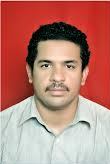 Address                    United Arab Emirates- Al-Ain City                                                                     Nationality                SudanesePersonal profile   I am a dedicated, organized and methodical individual. I have good  interpersonal skills, am an excellent team worker and am keen and  very willing to learn and develop new skills. I am reliable and dependable 4and often seek new responsibilities within a wide range of employment areas I have an active and dynamic approach to work and getting things doneI am determined and decisive. I identify and develop opportunities.Personal Skills       Ability to work under pressure                                             Good communication skills with managers and co-workers  proactive problem     ddddddddddddddddsolving implementing best practice work process  Flexible approachAddress                    United Arab Emirates- Al-Ain City                                                                     Nationality                SudanesePersonal profile   I am a dedicated, organized and methodical individual. I have good  interpersonal skills, am an excellent team worker and am keen and  very willing to learn and develop new skills. I am reliable and dependable 4and often seek new responsibilities within a wide range of employment areas I have an active and dynamic approach to work and getting things doneI am determined and decisive. I identify and develop opportunities.Personal Skills       Ability to work under pressure                                             Good communication skills with managers and co-workers  proactive problem     ddddddddddddddddsolving implementing best practice work process  Flexible approachAddress                    United Arab Emirates- Al-Ain City                                                                     Nationality                SudanesePersonal profile   I am a dedicated, organized and methodical individual. I have good  interpersonal skills, am an excellent team worker and am keen and  very willing to learn and develop new skills. I am reliable and dependable 4and often seek new responsibilities within a wide range of employment areas I have an active and dynamic approach to work and getting things doneI am determined and decisive. I identify and develop opportunities.Personal Skills       Ability to work under pressure                                             Good communication skills with managers and co-workers  proactive problem     ddddddddddddddddsolving implementing best practice work process  Flexible approachEducationEducationHigh school degree 97.9 %                                                                                          Ajman University , United Arab emirates , Ajman City 
Bachelor of Dentistry , Oct 2008Passing Part 1 exam , of Sudan council of medical specialization in public dental heath in December 2012 Professional
ExperienceProfessional
ExperienceOne Year of internship in Ajman University clinics                                                  11 Months in dentistry military hospital                                                                        3 months in Khartoum dentistry hospital                                                                            One Year  in ALASFIA private clinics ,                                                                         worked at ministry of health  - Khartoum statesince Nov. 2013I have dentist eligibility  letter  from United Arab Emirates ministry of health issued from public health policy & licensing sector,  issued on 9th Sep 2015, certificate no. 131068, speciality : dental general practitioner, evaluated as  general practitioner, committee no. 19/2014I have also dentist dentist eligibility letter from dubai health authority issued on 5 th of jan 2017I have professional accreditation certificate from Saudi commission for health specialties issued on 18th march 2015, no. 15-G-D0001828 I have professional accreditation certificate from Saudi commission for health specialties issued on 18th march 2015, no. 15-G-D0001828 Working in Saudi Arabia – Ministry of Public Health-since 26/11/2014 Alaa medical center from 1st jun 2016 up to date
Responsibilities included providing dental assistance, fabricating routine lab work, and operating the radiology department. Professional
MembershipsProfessional
MembershipsSudan council for medical specialization 
ContinuingEducationContinuingEducationPass part one and two in dental public health from sudan council for medical spec.Special SkillsSpecial SkillsGeneral knowledge of Microsoft Word, Excel and PowerPoint&Languages&LanguagesFluent in English.Community        Service  Community        Service  Work in peripheral clinics and associations to provide basic dental services for poor people 

References Available upon RequestAbu Ahmed – 2008158To interview this candidate, please send your company name, vacancy, and salary offered details along with this or other CV Reference Numbers that you may have short listed from http://www.gulfjobseeker.com/employer/cvdatabasepaid.php addressing to HR Consultant on email: cvcontacts@gulfjobseekers.comWe will contact the candidate first to ensure their availability for your job and send you the quotation for our HR Consulting Fees. Abu Ahmed – 2008158To interview this candidate, please send your company name, vacancy, and salary offered details along with this or other CV Reference Numbers that you may have short listed from http://www.gulfjobseeker.com/employer/cvdatabasepaid.php addressing to HR Consultant on email: cvcontacts@gulfjobseekers.comWe will contact the candidate first to ensure their availability for your job and send you the quotation for our HR Consulting Fees. Abu Ahmed – 2008158To interview this candidate, please send your company name, vacancy, and salary offered details along with this or other CV Reference Numbers that you may have short listed from http://www.gulfjobseeker.com/employer/cvdatabasepaid.php addressing to HR Consultant on email: cvcontacts@gulfjobseekers.comWe will contact the candidate first to ensure their availability for your job and send you the quotation for our HR Consulting Fees. 